Le Vesper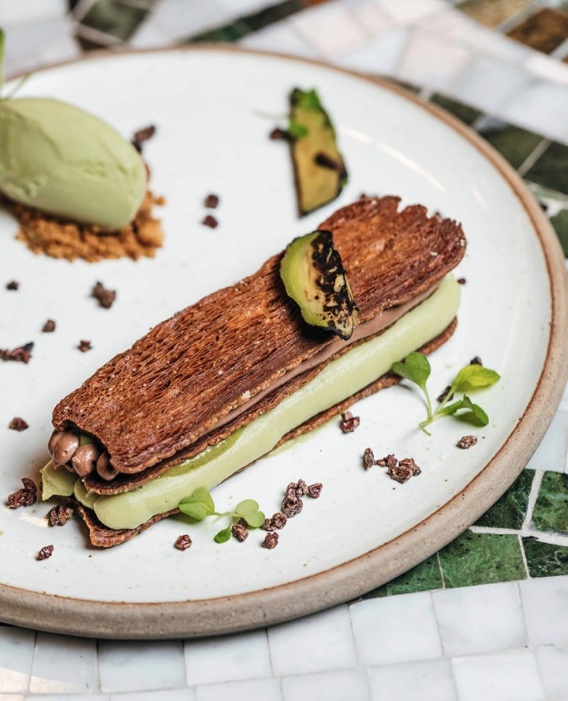 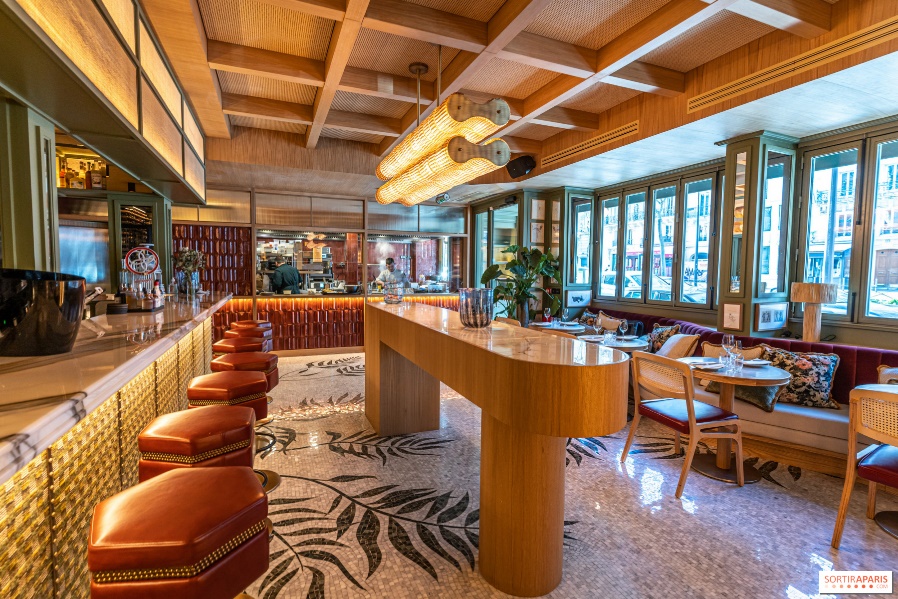 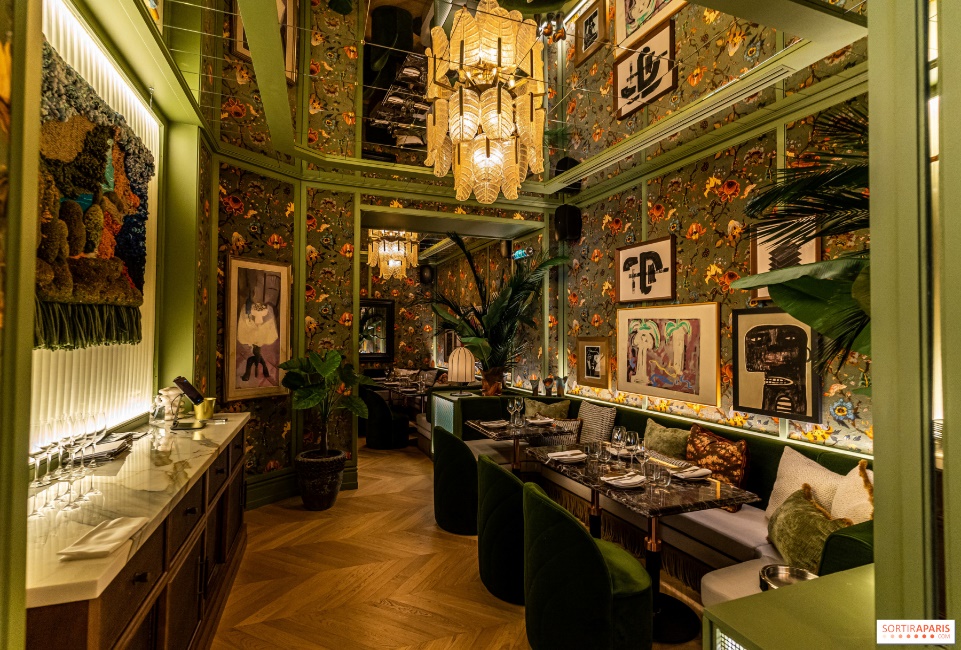 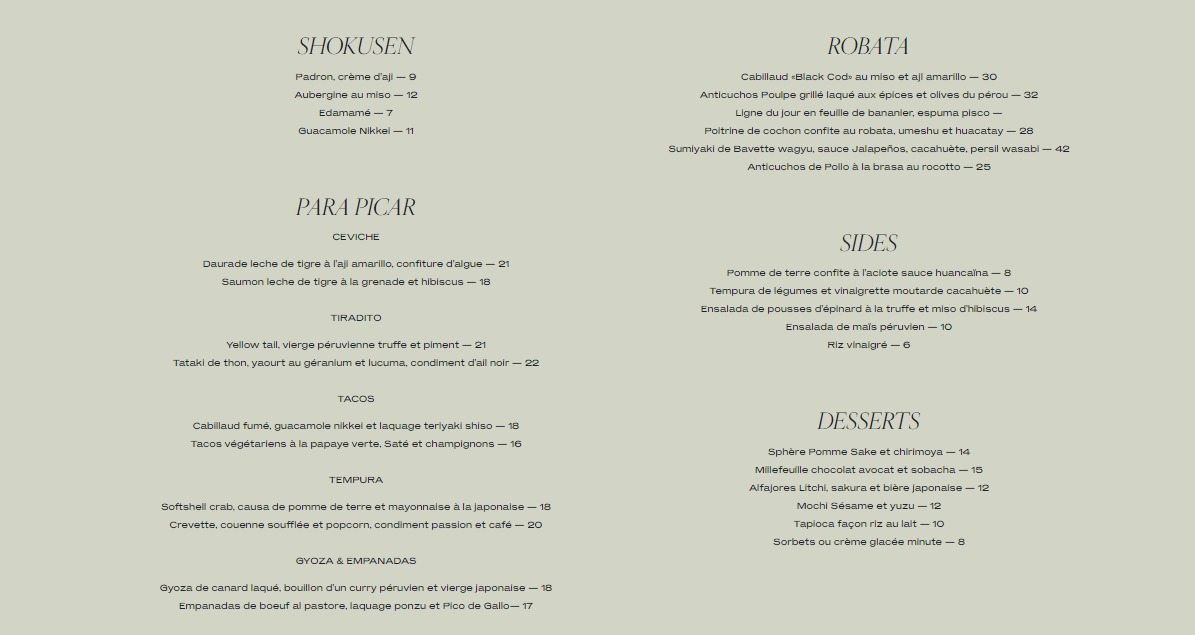 